Hatvani Gesztenyéskert Óvoda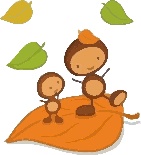 3000 Hatvan, Bajcsy-Zsilinszky út 10.NYILATKOZATközös háztartásban élő gyermekek számáról*(a Gyvt.21/B.§ (1) bekezdés ac) alpontja szerint ingyenes óvodai gyermekétkeztetés igénybevételéhez)A közös háztartásban élő:18 éven aluli gyermekek száma: ……………………….. fő25 évesnél fiatalabb, köznevelési intézményben nappali rendszerű oktatásban részt vevő vagy felsőoktatási intézményben nappali képzésben tanulók száma: …………………………… főÉletkortól függetlenül a tartósan beteg, vagy súlyosan fogyatékos gyermek száma. (Nevelőszülőnél ideiglenes hatállyal elhelyezett gyermek, valamint a nevelőszülőnél elhelyezett nevelésbe vett gyermek és utógondozói ellátásban részesülő fiatal felnőtt kivételével): ………………………………. főAlulírott tudomásul veszem, hogy a fent közölt adatokban történt változást az intézmény vezetőjének a változást követő 15 napon belül köteles vagyok bejelenteni.Alulírott büntetjogi felelősségem tudatában kijelentem, hogy a közölt adatok a valóságnak megfelelnek, egyúttal hozzájárulok a kérelemben szereplő adatoknak a gyermekétkeztetés normatív kedvezményének igénybevétele során történő kezeléséhez.Hatvan, ……..………………………………………….							………………………………………………………………………az ellátást igénybe vevő (szülő, más törvényes képviselő, nevelésbe vett gyermek esetén az ellátást nyújtó nevelőszülő, intézményvezető) aláírása*Közös háztartásban élőként kell figyelembe venni: Az egy lakásban együtt lakó, ott bejelentett lakóhellyel vagy tartózkodási hellyel rendelkező 18 éven aluli gyermek, a 25 évesnél fiatalabb, köznevelési intézményben nappali rendszerű oktatásban részt vevő vagy felsőoktatási intézményben nappali képzésben tanuló gyermek és életkortól függetlenül a tartósan beteg vagy fogyatékos gyermek, kivéve a nevelőszülőnél ideiglenes hatállyal elhelyezett gyermek, valamint a nevelőszülőnél elhelyezett nevelésbe vett gyermek és utógondozói ellátásban részesülő fiatal felnőtt.